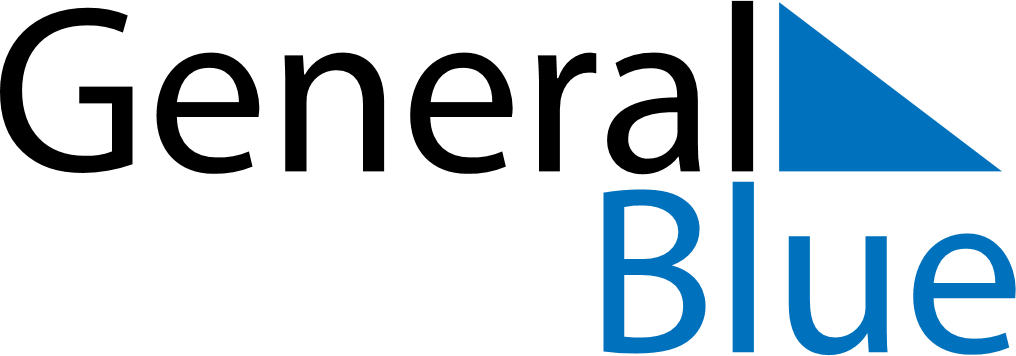 August 2019August 2019August 2019August 2019BoliviaBoliviaBoliviaSundayMondayTuesdayWednesdayThursdayFridayFridaySaturday1223Agrarian Reform DayAgrarian Reform Day456789910Independence Day111213141516161718192021222323242526272829303031